Urkunde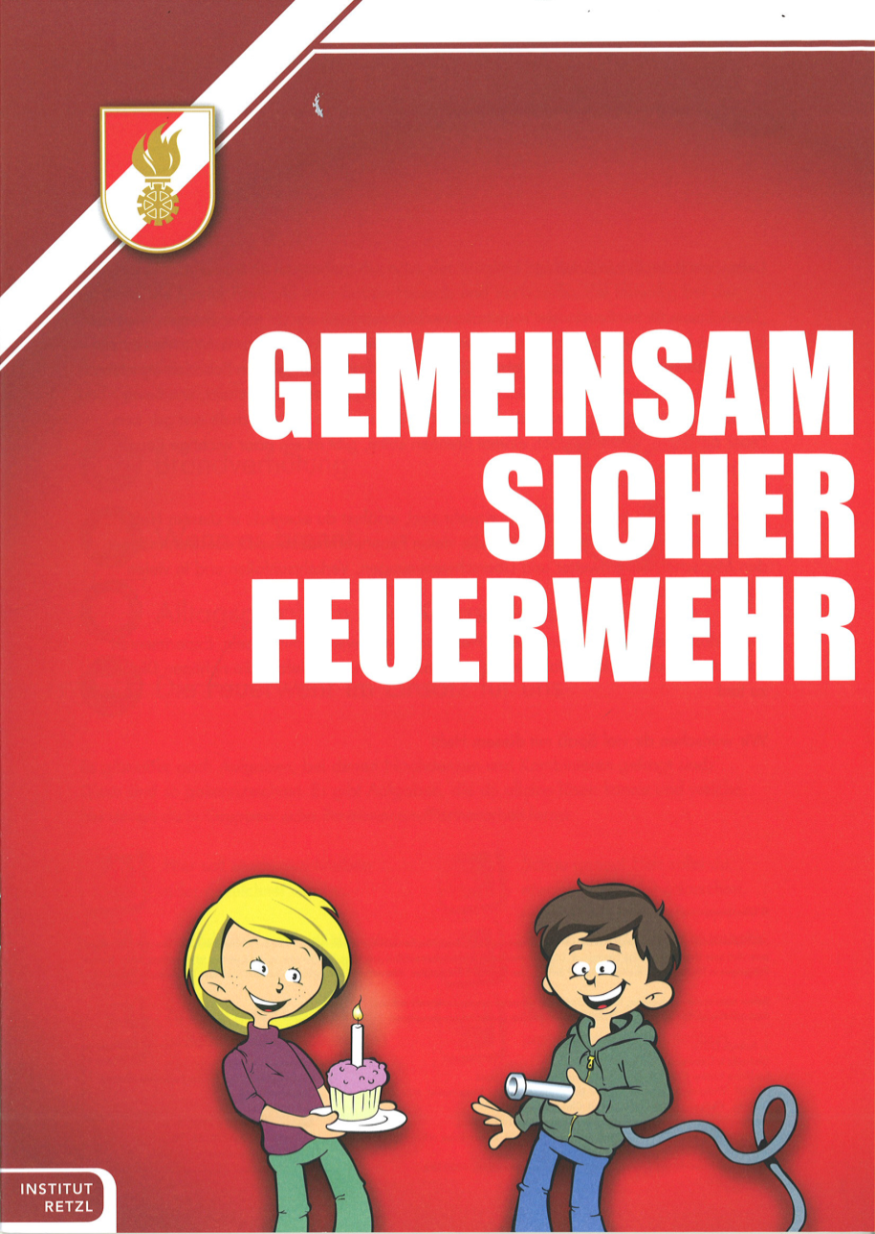 Du hast an der Brandschutz-Erziehung erfolgreich teilgenommen.Dir wird die Auszeichnung verliehen:Ich weiß Bescheid.Ich spiele nicht mit Feuer!Dorf, am 01. September 2015Unterschrift